Turnuvanın Adı: 2017 KKSF III. Bireysel Federasyon KupasıTurnuvanın Amacı: Üçüncü kez yapılacak olan Bireysel Federasyon kupasında KKSF satranç sporcularının gelişimine katkıda bulunmak.Başlama ve Bitiş Tarihi: 10 Haziran 2017 - 17 Haziran 2017 Yarışma Yeri: Golden Tulip Hotel, Lefkoşa.Organizasyon: Kuzey Kıbrıs Satranç FederasyonuTurların Başlama Saati: Programda belirtilmektedir.Son Başvuru Tarihi: 6 Haziran 2017, Salı – Saat 16.00(Bu tarihten sonra kesinlikle müracaat kabul edilmeyecektir.)Başvurular: iletisim@kksf.orgKurallar: KKSF ve FIDE Satranç kuralları geçerlidir.Katılım Hakkı: KKTC vatandaşı, KKSF lisanlı sporcular katılabilirler.Katılım Ücreti: 30 TLYarışma Yöntemi: 6 Tur Bireysel İsviçre Sistemi. (Katılımcı sayısı 32’yi aşması halinde 6 tur, aksi durumda 5 tur olacaktır.)Tempo: Her tur her oyuncu için 45 dakika + 15 saniyeBaşhakem: Daha sonra duyurulacaktır.Eşitlik Bozma Yöntemleri: Buchholz-1 ve 2 (alttan), Sonneborn-Berger puanlarına ve galibiyet sayısına bakılır.Bekleme Süresi: 10 dakikadır. Değerlendirme: Yarışma sonuçları UKD hesaplamalarına dâhil edilecektir.Ödül Dağıtımı: Eş puanlılar arasında nakit ödül paylaşımı yapılmayacaktır. Ödüller aşağıda belirtilen sıralamaya göre verilir. Bir oyuncu tek bir ödül kazanabilir.Ödüller:Kupa + 700 TL Kupa + 500 TLKupa + 300 TLÖzel Ödüller: İlk üç derece dışında verilecek özel ödüller aşağıdaki gibidir. Bu özel ödüller ilk üçte yer almış olabilecek Veteran, Kadın, Yıldız ve Küçük Sporcular dışında değerlendirilecektir.En başarılı Veteran Özel Ödülü (1967 ve önce doğanlar)Plaket + 100 TLEn başarılı Kadın Sporcu Özel Ödülü (2001 ve önce doğanlar) Plaket + 100 TLEn başarılı Yıldız Sporcu Özel Ödülü (2002, 2003, 2004, 2005 doğumlu) Plaket + 100 TLEn başarılı Küçük Sporcu Özel Ödülü (2006 ve sonra doğumlu) Plaket + 100 TLPROGRAM:Tüm katılımcılar bu Yönergeyi okumuş ve kabul etmiş sayılırlar.KKSF Yönetim Kurulu Tel No: (+90) 392 223 61 33 E-mail: iletisim@kksf.orgWeb: kksf.org2017 KKSF III. BİREYSEL FEDERASYON KUPASI YÖNERGESİ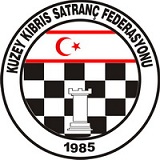 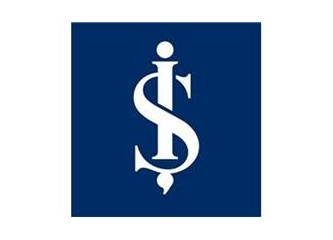 TARİHGÜNSAATTUR10 HAZİRAN 2017CUMARTESİ14.00 – 14.30KAYIT KONTROL10 HAZİRAN 2017CUMARTESİ14.30 – 14.45TEKNİK TOPLANTI10 HAZİRAN 2017CUMARTESİ15.001. TUR10 HAZİRAN 2017CUMARTESİ17.152. TUR11 HAZİRAN 2017PAZAR10.303. TUR11 HAZİRAN 2017PAZAR12.30 – 13.30ARA  (ÖĞLE ARASI)11 HAZİRAN 2017PAZAR14.004. TUR17 HAZİRAN 2017CUMARTESİ15.005. TUR17 HAZİRAN 2017CUMARTESİ17.306. TUR